                                                                                                Kraainem,  08 september  2023.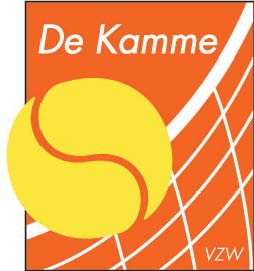                                                WINTERSEIZOEN  2023-2024	Beste  clubleden,    		16 oktober begint het winterseizoen. Tijd dus om in te schrijven.Het lidgeld voor het winterseizoen 2023-2024 bedraagt 130 € per persoon.Inschrijven kan door overschrijving op rekening  BE13 0010 5810 9039 met vermelding van de naam van de ingeschreven leden.Wanneer kunt u spelen?  Van 16 oktober 2023 tot 10 april 2024.Maandag         18u en 19u  - 1 veld Dinsdag           19u en 20u  - 2 velden, en 21u 1 veldWoensdag       18u, 19u en 20u  - 1 veldDonderdag       20u en 21u – 2 veldenVrijdag            19u en 20u  – 1 veldZaterdag          16u en 17u  – 1 veldZondag            11u en 12u   - 1 veldAlle uren kan men reserveren voor dubbelspel. De terreinreservatie via onze website www.tennisdekamme.be of Tennis Vlaanderen.Opgelet !  U reserveert na het gespeelde uur en u kunt niet uitnodigen!!  Inschrijvingen en betalingen moeten ten laatste binnen zijn op 10 oktober 2023.Hebt u interesse voor lessen of initiatie op zaterdagmorgen, gelieve ons te contacteren op info@tennisdekamme.be . Met vriendelijke groeten,Fons JanssensVoorzitter T.C. De Kamme vzwSluitingsdagen ballon: 1, 2 en11 november 2023; van 24 december 2023, 12u tot en met 2 januari 2024; paasweekend 31/3 en 01/4/2024.              Voorzitter   -  Fons Janssens  - Hoogstraat  3 G 021  - 1930 Zaventem – tel  02/720.05.95                               Rekening  - T.C. De Kamme vzw – 001-0581090-39 (BE13 0010 5810 9039)